ROSE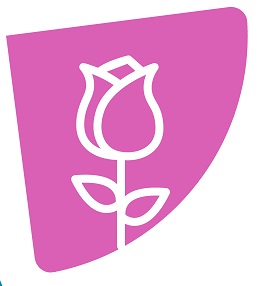 Material: Würfel, 6-teiliges Rosenbild (siehe Anlage).Das Bild wird in 6 Teile geschnittten:Erde, Wurzelballen mit 2-3 cm Stängel, Regen mit 2-3 cm Stängel,Blätter, Blüte.Zuerst muss die Eins gewürfelt werden, dann die Zwei, usw.Nach und nach entsteht das Bild der Rose.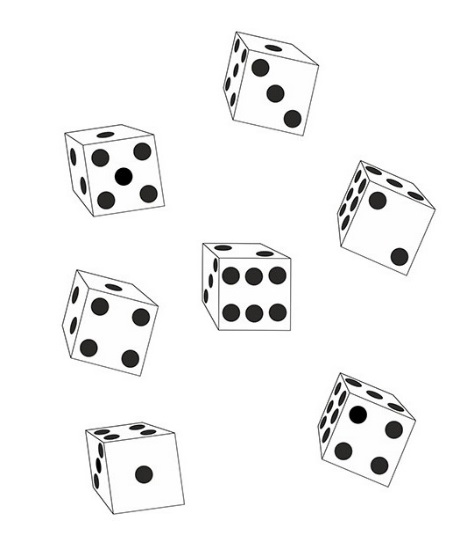 In die Erde, - helft uns doch, – da graben wir zuerst ein Loch.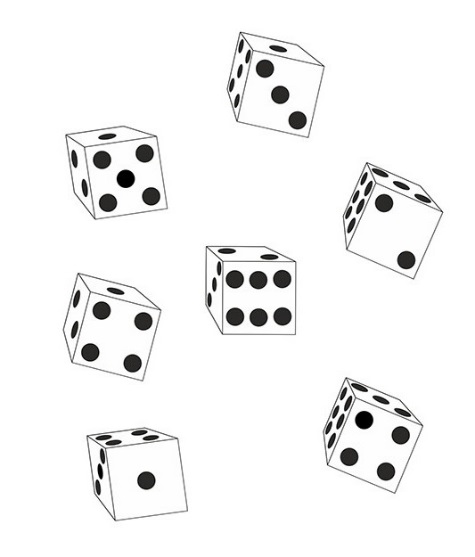 Rosenwurzeln – sind noch klein. – Wir setzen sie ins Erdreich ein.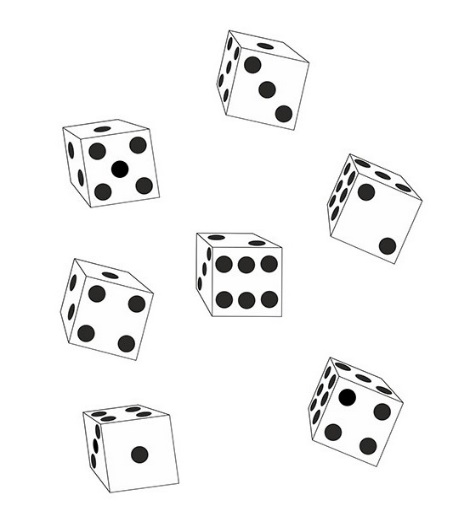 Wir müssen gießen, müssen warten. – Viel Geduld braucht unser Garten.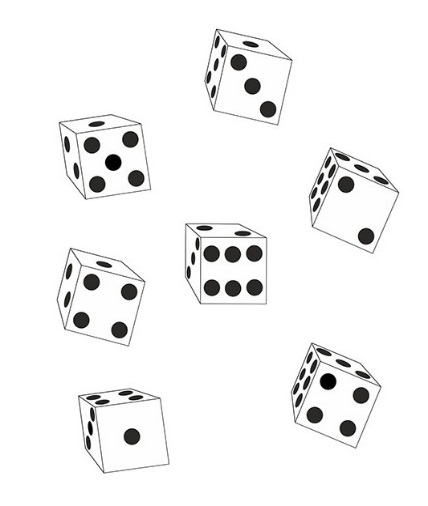 Mit der Zeit, ja irgendwann, – fängt sie doch zu wachsen an.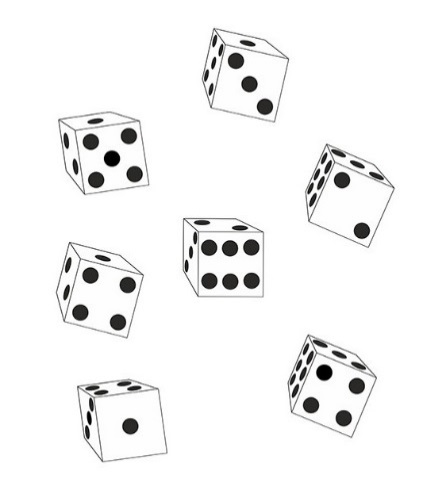 Grüne Blätter gibt´s im Nu, – wachsen schnell der Sonne zu.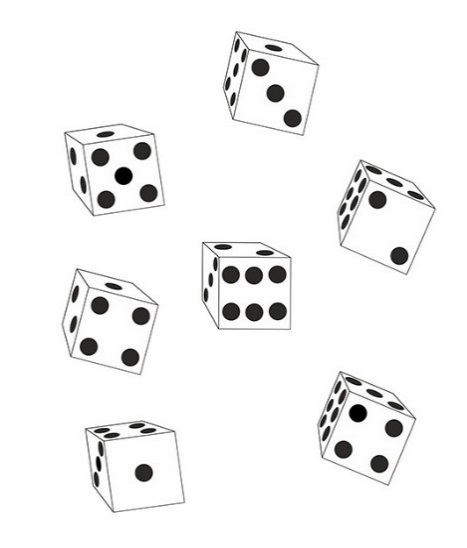 Aus den Knospen wird man seh´n, – werden Blüten – wunderschön.Danach kann eine echte oder eine gebastelte Rose ins Zimmer gestellt werden.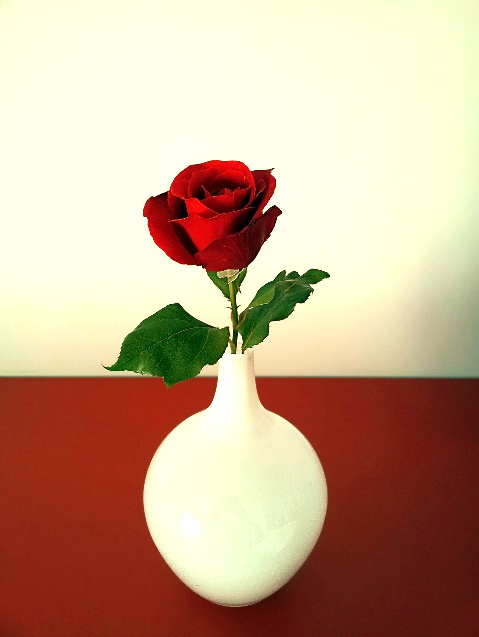 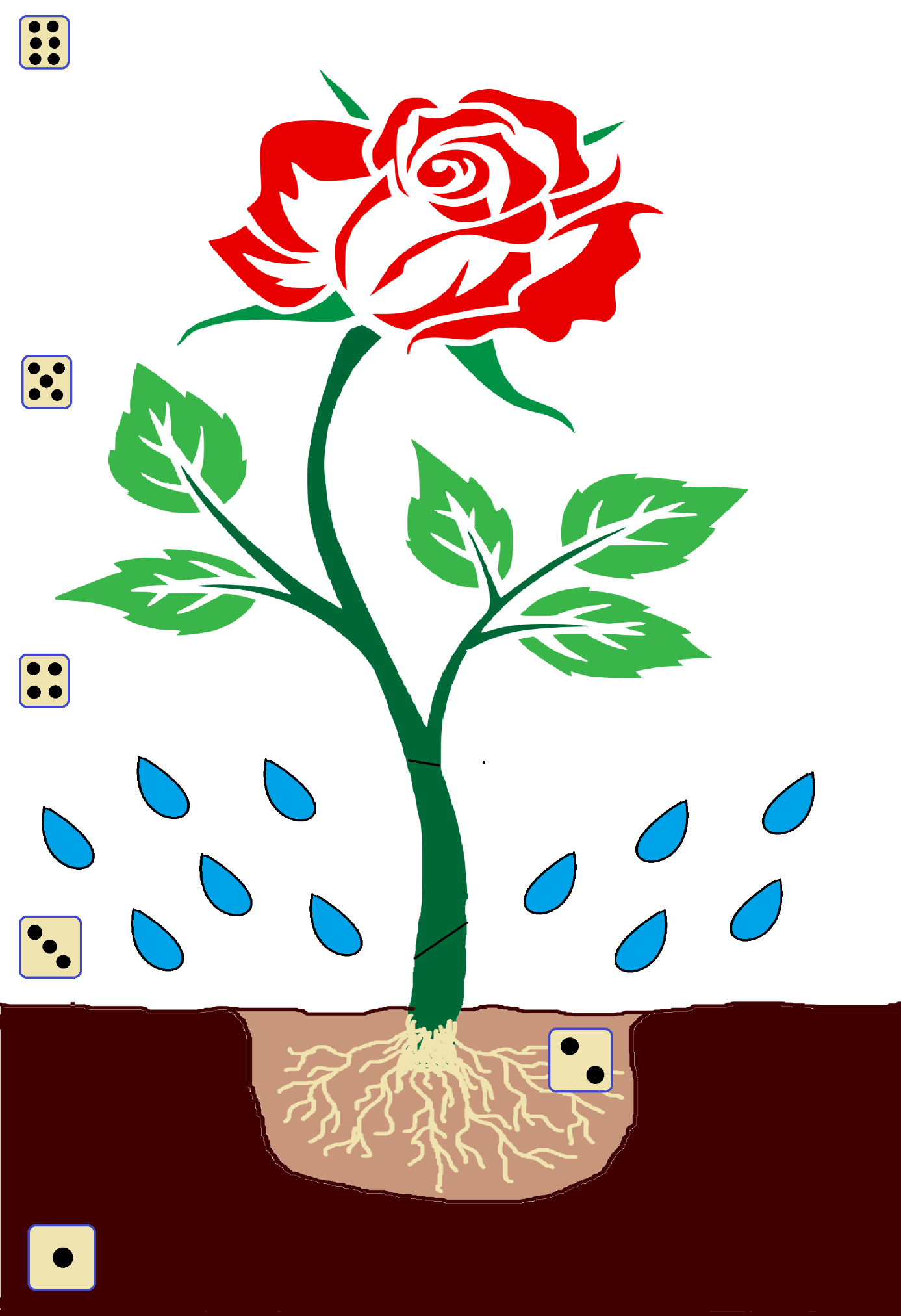 